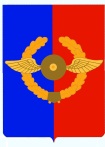 Российская ФедерацияИркутская областьУсольское районное муниципальное образованиеА Д М И Н И С Т Р А Ц И ЯГородского поселенияСреднинского муниципального образованияП О С Т А Н О В Л Е Н И Е     От  10.12.2018г.                         р.п.Средний	                             №110Об отмене постановления администрации от 22.02.2018г. №18 «Об утверждении Порядка проведения служебных проверок по фактам коррупционных проявлений со стороны лиц, замещающих должности муниципальной службы в Администрации городского поселения Среднинского муниципального образования»         В целях приведения в соответствие с действующим законодательством,  руководствуясь Федеральным законом от 06.10.2003 № 131-ФЗ «Об общих принципах организации местного самоуправления в Российской Федерации», Федеральным законом от 25.12.2008 № 273-ФЗ «О противодействии коррупции», Федеральным законом от 02.03.2007 № 25-ФЗ «О муниципальной службе в Российской Федерации», ст. 23, 47 Устава городского поселения Среднинского муниципального образования, Администрация городского поселения Среднинского муниципального образованияП О С Т А Н О В Л Я Е Т:1. Постановление администрации от 22.02.2018г. №18 «Об утверждении  Порядка проведения служебных проверок по фактам коррупционных проявлений со стороны лиц, замещающих должности муниципальной службы в администрации городского поселения Среднинского муниципального образования» отменить.2. Специалисту-делопроизводителю Сопленковой О.А. опубликовать настоящее постановление в газете «Новости » и разместить на официальном сайте Администрации городского поселения Среднинского муниципального образования в информационно-телекоммуникационной сети «Интернет». Глава городского поселения Среднинского муниципального образования                       В.Д.Барчуков